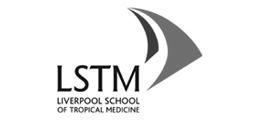 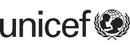 LQAS SONDAGE DES MENAGES 2012QUESTIONNAIRE POUR LES MERES D’ENFANTS AGES DE 0 - 59 MOIS AVEC DE LA FIEVRE AU COURS DES DEUX DERNIERES SEMAINESUNICEF/LSTMSection 1: Profil de la Mère Section 2: Profil de l’Enfant Section 3: La Gestion des Cas de Paludisme MERCI - FINIDENTIFICATIONCODES (RESERVE POUR L’ADMINISTRATION)IDENTIFIANT DU QUESTIONNAIRENUMERO LQAS SUR 19 _____________________________ZONE DE SUPERVISION __________________________________District__________________________________________________Canton____________________________________________________________Sous-Canton _______________________________________________________Village_________________________________________________Nom de l’Interrogé(e)  _______________________________________Enquêteur : __________________________________________Date de l’Entretien     ______ /______ /______                                            Jour /   Mois   / Année Vérifié par (Superviseur SA) ______________________________CONSENTEMENT ECLAIRE Accueil.  Je m’appelle ___________________________ et je travaille avec le district de __________.  Nous faisons un sondage de district sur les services de santé maternelle et des enfants dans nos communautés.  Nous apprécierions votre participation à ce sondage.  Les informations fournies aideront le district à planifier et améliorer les services de santé.  L’entretien prendra environ 20 minutes.  Nous apprécions votre participation à ce sondage.  Toute information fournie sera confidentielle et ne sera montré à personne.  La participation à ce sondage est volontaire et vous pouvez décider de ne pas répondre à toute question individuelle ou à aucune question.  Cependant, nous souhaitons que vous participiez dans cette enquête puisque vos points de vue sont importants.  Maintenant, avez-vous de questions quant à ce sondage ?  Etes-vous d’accord pour participer à ce sondage?                    OUI                 NONSI NON, NOTEZ CE MENAGE EN TANT QU’UN REFUS DANS LE TABLEAU DE SEQUENCE DES MENAGES VISITES ET PROCEDEZ AU PROCHAIN MENAGE MERCIRECOMMENDATIONS POUR L’ENQUÊTEUR VERIFIEZ QUE LA MERE A UN ENFANT AGE DE 0 – 59 MOIS QUI A SOUFFERT D’UNE FIEVRE AU COURS DES DEUX DERNIERES SEMAINES, PRENEZ LA CARTE DE VACCINATION OU LA CARTE DE MATERNITE SI C’EST POSSIBLE, POUR VERIFIER.SI PLUS D’UN ENFANT AGE DE 0 – 59 MOIS QUI A SOUFFERT D’UNE FIEVRE AU COURS DES DEUX DERNIERE SEMAINES VIT DANS CE MENAGE, CHOISSISSEZ UN AU HAZARD.  POUR TOUTES LES QUESTIONS DE CE SONDAGE, NE LISEZ JAMAIS LES OPTIONS POSSIBLES SAUF S’IL Y A DES INSTRUCTIONS SPECIFIQUES (EN MAJUSCULES ET EN GRAS).  ATTENDEZ LA RESPONSE DE L’INTERROGE(E) ET PUIS ENTOUREZ LA REPONSE DONNEE.  Notez l’heure à laquelle l’entretien COMMENCE___  ___  :  ___  ___ HEURE: MINUTENo.Questions et FiltresCatégorie de CodageSautsMB1Dans quel mois et année êtes-vous née?   DATE DE NAISSANCE 
MOIS	__ __	NSP MOIS	98	ANNEE 	__ __ __ __ NSP ANNEE……………………….……………………..98MB2Quel âge avez-vous?  RELANCEZ : QUEL AGE AVEZ-VOUS A VOTRE DERNIER ANNIVERSAIRE ?  AGE (EN ANNEES COMPLETES)	__ __MB3Etes-vous allée à l’école ou à la maternelle?  OUI	1NON	2MB5MB4Quel était votre niveau de scolarité le plus élevé?  MATERNELLE	1PRIMAIRE	2SECONDAIRE	3PLUS ELEVE……………………………………..…………4MB5Quel est votre statut matrimonial actuel?  LISEZ LES CHOIX DE RESPONSES CELIBATAIRE, PAS DE PARTENAIRE...............1CELIBATAIRE, PAS DE PARTENAIRE HABITUEL……	...…..2CELIBATAIRE AVEC UN PARTENAIRE HABITUEL……	……..3MARIEE.......................................	...........4COHABITATION	5VEUVE.............................	6DIVORCEE/SEPAREE	7  No.Questions et FiltresCatégorie de CodageSautsCB1NOTEZ LE NOM DE L’ENFANT SELECTIONNE: __________________________NOM DE L’ENFANT SELECTIONNE CB2Quel est le sexe de (NOM)?GARCON	1FILLE	2CB3Maintenant, j’aimerais vous poser des questions quant à la santé de (NOM). dans quel mois et année est né(e) (NOM)?RELANCEZ: QUELLE EST SA DATE DE NAISSANCE?  SI LA MERE/GARDIEN CONNAIT LA DATE DE NAISSANCE EXACTE, NOTEZ LE JOUR AUSSI; SINON, ENTOUREZ 98 POUR LE JOUR.  LE MOIS ET L’ANNEE DOIVENT ETRE NOTES.                       DATE DE NAISSANCE JOUR 	__ __	NSP JOUR	98	MOIS	__ __ANNEE	__ __ __ __CB4Quel âge a (NOM)?AGE DE L’ENFANT EN ANNEES COMPLETES No.Questions et FiltresCatégorie de CodageSautsCM1(NOM), a-t-il/elle eu de la fièvre à un moment donné au cours des deux dernières semaines ? OUI	1NON	2NE SAIT PAS	98SELECTIONNEZ UN AUTRE ENFANTSELECTIONNEZ UN AUTRE ENFANTCM2Avez-vous demandé des conseils ou un traitement pour la maladie d’une source quelconque?  OUI	1NON	2NE SAIT PAS	98CM5CM5CM3Où avez-vous demandé des conseils ou un traitement?  RELANCEZ:
QUELQUE PART D’AUTRES?  ENTOUREZ TOUT ENDROIT MENTIONNE SECTEUR PUBLIC 	HÔPITAL PUBLIC	1	CENTRE DE SANTE PUBLIC	2	POSTE DE SANTE PUBLIC	3	RELAIS COMMUNAUTAIRE	4	CLINIQUE MOBILE	5	AUTRE PUBLIC (PRECISER)	_________________________________6SECTEUR PRIVE MEDICAL 	HÔPITAL/CLINIQUE PRIVE	7	MEDECIN PRIVE	8	PHARAMACIE PRIVEE 	9	CLINIQUE MOBILE 	10	AUTRE PRIVE MEDICAL (PRECISER)		11AUTRE SOURCE 	PARENT / AMI	12	MAGASIN 	13	GUERISSEUR TRADITIONNEL	14AUTRE (PRECISER)    ________________________________96CM4Vous avez demandé un traitement pour (NOM) combien de jours après le début de la fièvre?  RELANCEZ POUR SAVOIR LE NOMBRE DE JOURS EXACTS ET NOTEZ-LE DANS LA CASE.  SI C’EST LE MÊME JOUR, NOTEZ 00. JOURSNE SAIT PAS	98CM5A-t-on donné des médicaments à (NOM) pour traiter la maladie?  OUI	1NON	2NE SAIT PAS	98CM10CM10CM6Quels médicaments ont été donnés à (NOM) lors de la fièvre?     DEMANDEZ A VOIR LE MEDICAMENT. SI LE TYPE DE MEDICAMENT N’EST PAS CONNU, MONTRE UN ANTIPALUDEEN TYPIQUE A L’INTERROGEE POUR QU’ELLE L’IDENTIFIE.ENTOUREZ TOUTE REPONSE MENTIONNEE ANTI-PALUDEENS:SP / FANSIDAR	1CHLOROQUINE	2AMODIAQUINE	3QUININE	4COMBINAISON AVEC ARTEMISININ	5D’AUTRES ANTIPALUDEENS (PRECISER) _____________________________________6ANTIBIOTIQUESCOMPRIME / SIROP	7INJECTION	8D’AUTRES MEDICAMENTS:PARACETAMOL/ PANADOL /ACETAMINOPHEN	9ASPIRINE	10IBUPROFEN	11AUTRE (PRECISER)  ________________________________96NE SAIT PAS	98CM7Combien de temps après le début de la fièvre est-ce que (NOM) a pris (nom de l’antipaludéen de Q15) pour la première fois?  SI PLUSIEURS ANTIPALUDEENS MENTIONNES EN Q15, NOTEZ TOUS LES NOMS D’ANTIPALUDEENS MENTIONNES.  MÊME JOUR  	1LENDEMAIN  	22 JOURS APRES LA FIEVRE	33 JOURS APRES LA FIEVRE	44 JOURS OU PLUS APRES LA FIEVRE	5NE SAIT PAS	98 CM8Pendant combien de jours a (NOM) pris les médicaments?  RELANCEZ POUR SAVOIR LE NOMBRE EXACT DE JOURS ET NOTEZ-LE DANS LA CASE.  SI MÊME JOUR, NOTEZ 00.  JOURSNE SAIT PAS	98CM9Où avez-vous procuré les médicaments?  HÔPITAL PUBLIC	1CENTRE DE SANTE	2RC	3CLINIQUE PRIVEE	4HÔPITAL PRIVEE	5MEDECIN PRIVE	6PHARMACIE PRIVEE	7SITE DE STRATEGIE AVANCEE	8GUERISSEUR TRADITIONNEL	9PARENT OU AMI	10NE SAIT PAS	98AUTRE (PRECISER)____________________________________ 96CM10À n'importe quel moment au coursde sa maladie, est-ce qu'on a pris à(NOM) du sang de son doigt ou deson talon ?OUI	1NON	2 FINCM11Vous a-t-on donné le résultat du test?  OUI	1NON	2Notez l’heure à laquelle l’entretien TERMINE___  ___  :  ___  ___HEURE: MINUTE